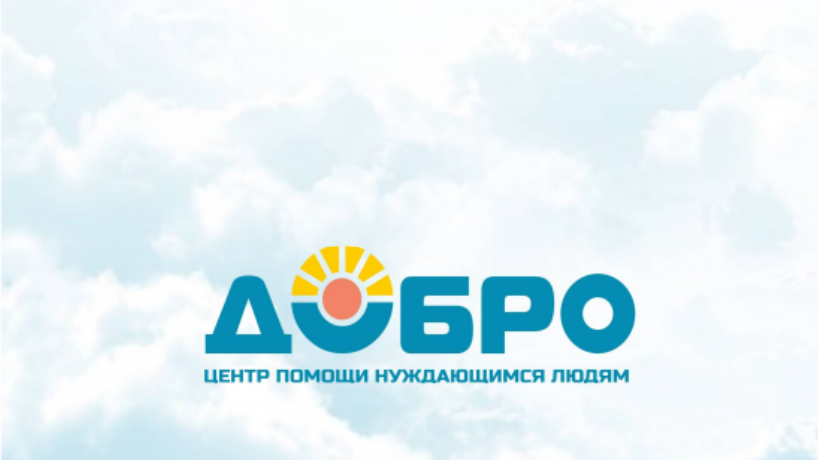 Публичный отчет за 2023 г.Автономная некоммерческая организация «Центр помощи нуждающимся людям «Добро»Веб-сайт: https://bfdobro.ru/НАША МИССИЯ И ЦЕЛИ :
Наша миссия - помогать людям, нуждающимся в социальной поддержке
ввиду крайне низкого уровня жизни. Улучшение качества жизни путем
обеспечения их полноценным горячим питанием, продуктовыми
пакетами, сезонной одеждой и медикаментами. Адресная помощь
малоимущим многодетным семьям, а также инвалидам и пенсионерам.
ЧТО МЫ СДЕЛАЛИ ЗА ГОД
В 2023 году наша организация осуществляла следующую финансово-хозяйственную деятельность по использованию имущества и
расходованию средств:
 Адресная благотворительная помощь в размере 233 000 рублей,
 Проведение праздников для детей - расходы в размере 55 000 рублей;
 «Социальная поддержка семьям, попавшим в кризисную ситуацию в
малых городах по Челябинской области» 
240000 рублей;
 Психологическая помощь - 34 500 рублей;
 Юридическая помощь - 40 000 рублей;
 Канцелярские товары - 9800 рублей;
 Аренда офиса - 72 000 рублей

БЛАГОТВОРИТЕЛЬНАЯ ПРОГРАММА «АДРЕСНАЯ ПОМОЩЬ В Г.
КАСЛИ, Г. КАРАБАШ, Г. ОЗЁРСК»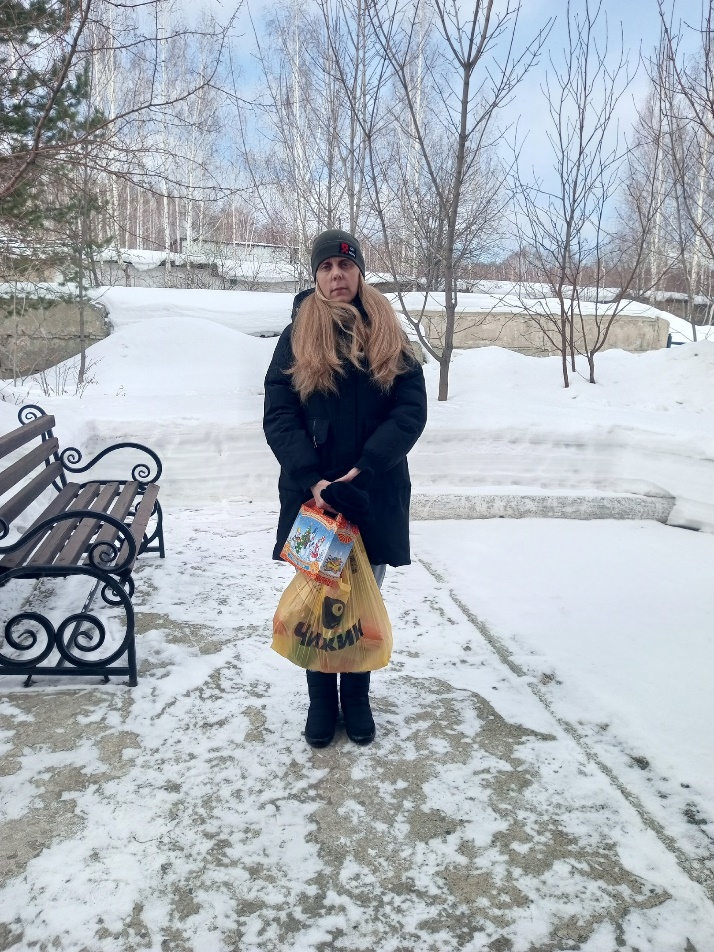 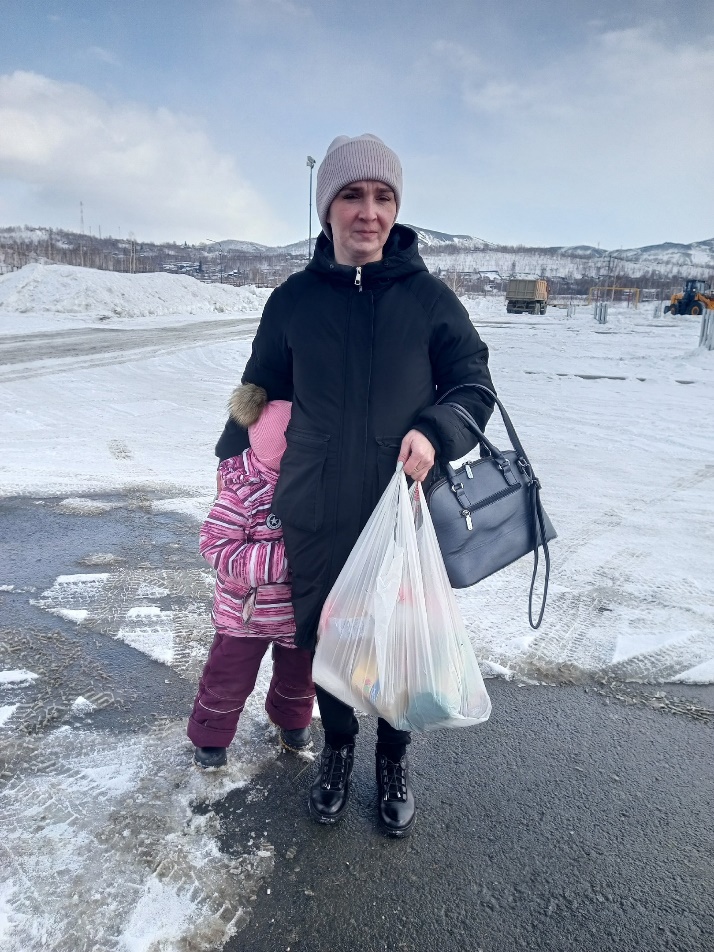 
Основными мероприятиями программы являются:
 приобретение продуктов питания и вещей первой необходимости;
 иная помощь, оказываемая благополучателями.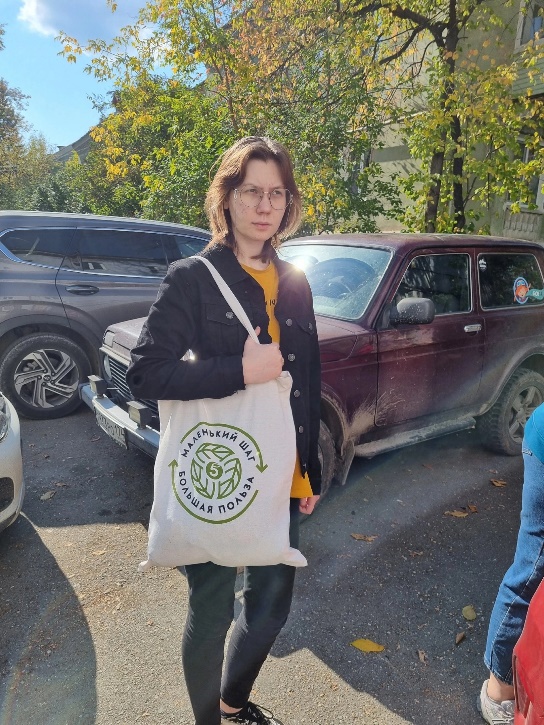 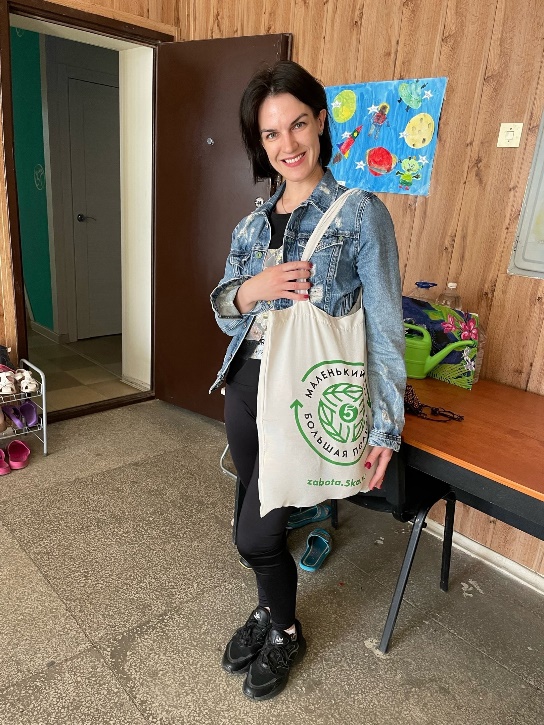 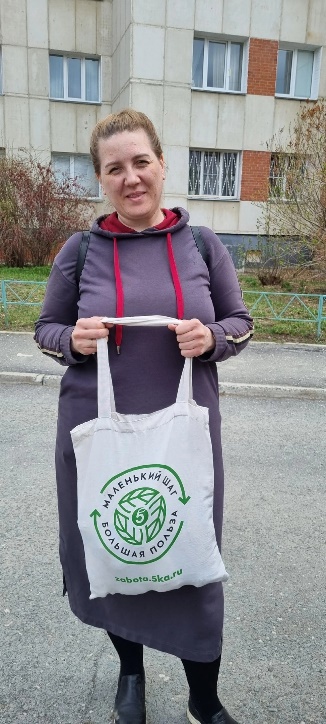 
В результате:
 приобретены и переданы продуктовые пакеты 62 нуждающимся
семьям в каждом месяце;
 приобретены и переданы вещи в рамках благотворительной
вещевой помощи - 51 семье;
 проведено 40 юридических консультации;
- проведено 90 консультаций с социальным сотрудником;
- проведено 45 консультаций с консультантом по алкогольной и химической зависимости.БЛАГОТВОРИТЕЛЬНАЯ ПРОГРАММА - ПРОДОВОЛЬСТВЕННЫЙ
МАРАФОН «ДОБРЫЕ ПОКУПКИ» НА ТЕРРИТОРИИ РЕГИОНА
СОВМЕСТНО С СЕТЬЮ МАГАЗИНОВ «SPAR» И ФОНДОМ
ПРОДОВОЛЬСТВИЯ «БАНК ЕДЫ «РУСЬ»
Отличительные особенности программы - каждый житель города
Озёрска принимает участие в акции. Для этого необходимо передать
волонтёрам купленные продукты с длительным сроком хранения (крупы,
макароны, мука, масло растительное, консервированные продукты, чай,
кофе, сладости). Сбор продуктов проходит каждый месяц в магазинах
сети «SPAR». Затем нашими волонтерами на складах Фонда
производится фасовка равнозначных продовольственных наборов,
которые передаются малообеспеченным и многодетным семьям.
В результате осуществления программы:
 организовано 16 продовольственных марафонов;
 в марафонах приняли участие 6 волонтеров;
 собрано 2400 килограммов продуктов питания;
 количество благополучателей - 62 семьи каждый месяц.

«СОЦИАЛЬНАЯ ПОДДЕРЖКА СЕМЬЯМ, ПОПАВШИМ В КРИЗИСНУЮ
СИТУАЦИЮ В МАЛЫХ ГОРОДАХ ПО ЧЕЛЯБИНСНКОЙ ОБЛАСТИ»
Проект реализовывался следующим образом:
 совместно с нашими партнерами МУ «КЦСОН» Карабашского городского округа выявили семьи, находящиеся в кризисной ситуации;
 социальный работник нашей организации и его помощники три раза в
неделю консультировали индивидуально каждую семью и давали
рекомендации по каждому случаю;
 социальный работник вместе с волонтерами развозили одни раз в
месяц продуктовую помощь подопечным, чтобы они могли сэкономить
свои средства на продуктах питания употребить их на другие цели
(квартплата, детские нужны и т.п.);
 на протяжении проекта семьи индивидуально консультировались
социальным работником, психологом и консультантом по химической и алкогольной зависимости;
 у наших подопечных проводились мотивирующие беседы с семьями,
которые успешно прошли кризисную ситуацию, также оказывали
посильную помощь в трудоустройстве.
В результате проекта:
 25 семей на протяжении полугода раз в месяц получали продуктовую
и бытовую помощь;
 проведено 90 консультаций социальным работником с семьями,
находящимися в кризисной ситуации;
 не менее 15 консультаций провел психолог с семьями, в результате у
семей, в которых был конфликт, повысилось психоэмоциональное
состояние, и семьи наши выход из сложившегося конфликта;
 проведено 23 встречи с семьями, прошедшими успешно кризис с нашими
подопечными, в итоге семьи, попавшие в кризисную ситуацию
замотивированы, что выход всегда есть;
Тем самым в ходе проекта мы удовлетворили базовые потребности и
повысили качество жизни.Карабаш и
психоэмоциональное состояние подопечных.БЛАГОТВОРИТЕЛЬНАЯ ПРОГРАММА «ПРАЗДНИК ДЛЯ ДЕТИШЕК С
РОДИТЕЛЯМИ В ПРЕДДВЕРИИ ДНЯ СЕМЬИ В Г. КАРАБАШ» 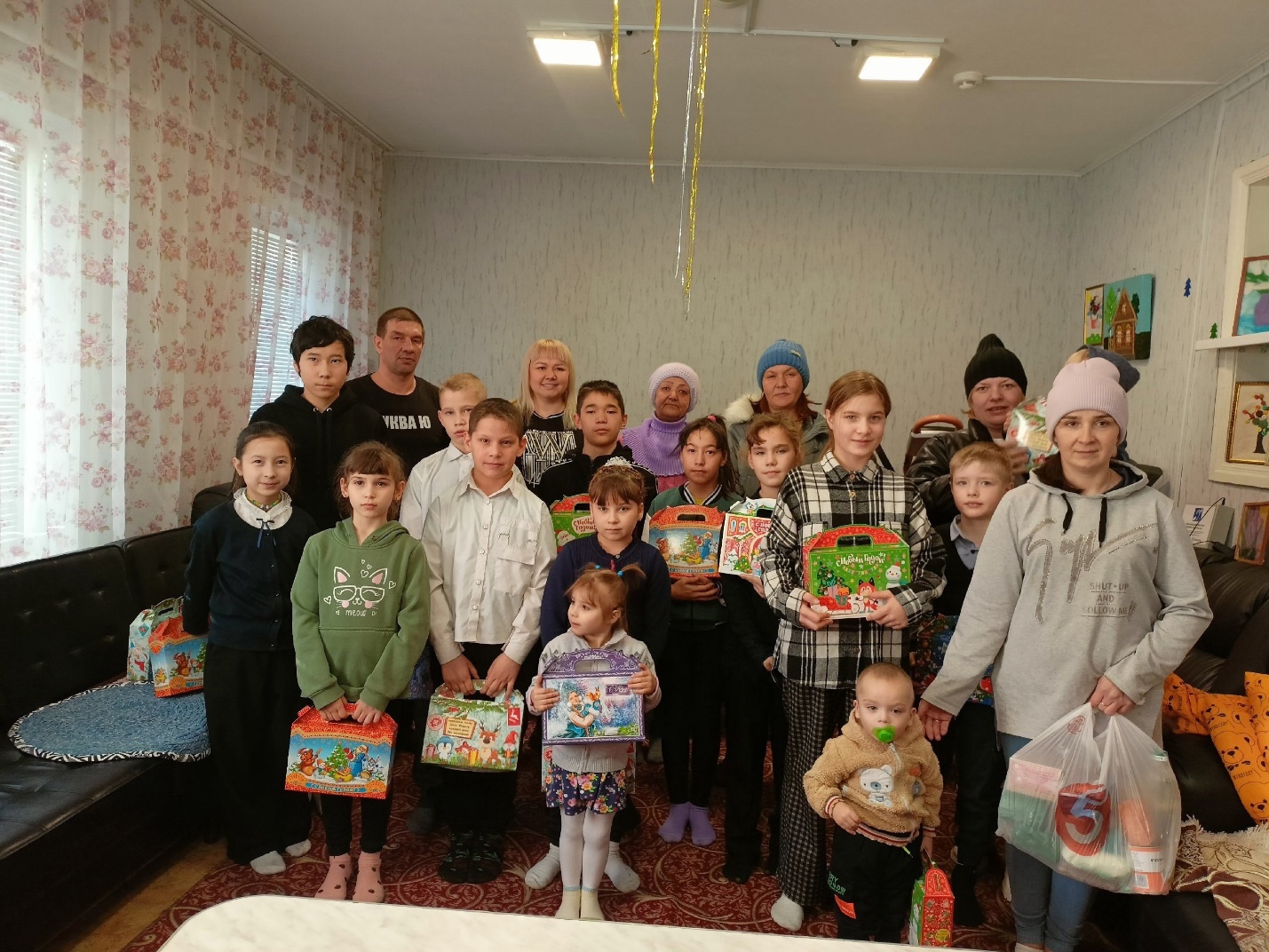 
На протяжении часа все дети были активно заняты в программе. Мы
видели их улыбки, слышали смех, удивление и много-много всего.
Дети с удовольствием принимали участие во всех конкурсах. Ну и,
конечно, каждый получил прекрасный подарок. Также семьи получили
продуктовые наборы.
Для нас очень ценно видеть радость детишек и их родителей.
Как же здорово наблюдать за тем, как горят лаза детей! Со стороны это
просто невообразимо! В этот день было много улыбок и хорошего
настроения, ребята не только весело провели время, но и получили
положительный заряд энергии.
В результате программы:
 получили подарки 34 ребенка;
 расходы на мероприятие и подарки -55 000 рублей.
Выражаем огромную благодарность:
 Planeta.ru за сбор финансов на подарки;
 Аниматору Ларисе за прекрасное представление и праздник;
 МУ «КЦСОН» Карабашского городского округа за гостеприимство;
 Каждому неравнодушному, кто жертвовал на подарки.

ВЫРАЖАЕМ ОГРОМНУЮ БЛАГОДАРНОСТЬ НАШИМ ПАРТНЕРАМ И
КАЖДОМУ НЕРАВНОДУШНОМУ ЧЕЛОВЕКУ ЗА ФИНАНСИРОВАНИЕ В
2023 ГОДУ. 